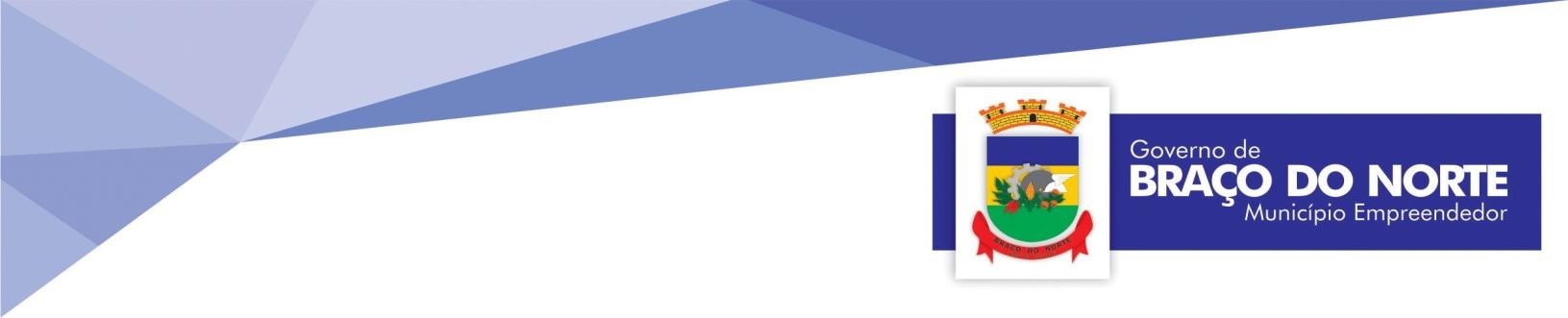 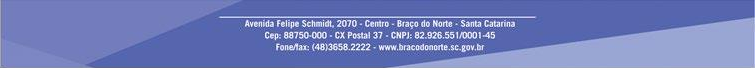 ERRATA EDITAL 01/2023A Secretaria Municipal de Administração e Fazenda vem por meio deste comunicar que houve um equívoco na convocação de Vigilante Escolar na publicação de convocação no Diário Oficial, DOM/SC, onde se lê o 24ª colocado Patrick da Rosa Rita, sendo que o candidato de 23º ainda está no prazo estipulado segundo edital 01/2023. Sendo assim, solicito a retificação.                                                         Silvana Walter Beckhauser                                                         Diretor de DepartamentoBraço do Norte, 19 de fevereiro de 2024.